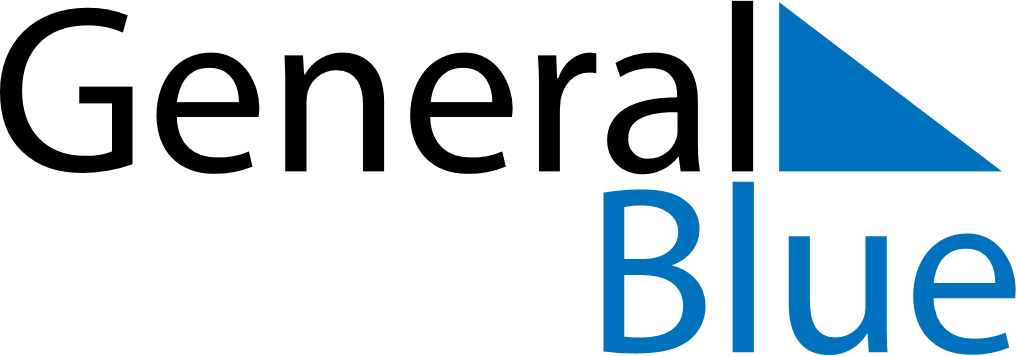 February 2024February 2024February 2024February 2024February 2024February 2024Bilovice nad Svitavou, South Moravian, CzechiaBilovice nad Svitavou, South Moravian, CzechiaBilovice nad Svitavou, South Moravian, CzechiaBilovice nad Svitavou, South Moravian, CzechiaBilovice nad Svitavou, South Moravian, CzechiaBilovice nad Svitavou, South Moravian, CzechiaSunday Monday Tuesday Wednesday Thursday Friday Saturday 1 2 3 Sunrise: 7:25 AM Sunset: 4:47 PM Daylight: 9 hours and 21 minutes. Sunrise: 7:24 AM Sunset: 4:49 PM Daylight: 9 hours and 24 minutes. Sunrise: 7:23 AM Sunset: 4:51 PM Daylight: 9 hours and 27 minutes. 4 5 6 7 8 9 10 Sunrise: 7:21 AM Sunset: 4:52 PM Daylight: 9 hours and 31 minutes. Sunrise: 7:20 AM Sunset: 4:54 PM Daylight: 9 hours and 34 minutes. Sunrise: 7:18 AM Sunset: 4:56 PM Daylight: 9 hours and 37 minutes. Sunrise: 7:17 AM Sunset: 4:57 PM Daylight: 9 hours and 40 minutes. Sunrise: 7:15 AM Sunset: 4:59 PM Daylight: 9 hours and 43 minutes. Sunrise: 7:13 AM Sunset: 5:01 PM Daylight: 9 hours and 47 minutes. Sunrise: 7:12 AM Sunset: 5:02 PM Daylight: 9 hours and 50 minutes. 11 12 13 14 15 16 17 Sunrise: 7:10 AM Sunset: 5:04 PM Daylight: 9 hours and 53 minutes. Sunrise: 7:08 AM Sunset: 5:06 PM Daylight: 9 hours and 57 minutes. Sunrise: 7:07 AM Sunset: 5:07 PM Daylight: 10 hours and 0 minutes. Sunrise: 7:05 AM Sunset: 5:09 PM Daylight: 10 hours and 3 minutes. Sunrise: 7:03 AM Sunset: 5:11 PM Daylight: 10 hours and 7 minutes. Sunrise: 7:02 AM Sunset: 5:12 PM Daylight: 10 hours and 10 minutes. Sunrise: 7:00 AM Sunset: 5:14 PM Daylight: 10 hours and 14 minutes. 18 19 20 21 22 23 24 Sunrise: 6:58 AM Sunset: 5:16 PM Daylight: 10 hours and 17 minutes. Sunrise: 6:56 AM Sunset: 5:17 PM Daylight: 10 hours and 21 minutes. Sunrise: 6:54 AM Sunset: 5:19 PM Daylight: 10 hours and 24 minutes. Sunrise: 6:52 AM Sunset: 5:21 PM Daylight: 10 hours and 28 minutes. Sunrise: 6:51 AM Sunset: 5:22 PM Daylight: 10 hours and 31 minutes. Sunrise: 6:49 AM Sunset: 5:24 PM Daylight: 10 hours and 35 minutes. Sunrise: 6:47 AM Sunset: 5:26 PM Daylight: 10 hours and 38 minutes. 25 26 27 28 29 Sunrise: 6:45 AM Sunset: 5:27 PM Daylight: 10 hours and 42 minutes. Sunrise: 6:43 AM Sunset: 5:29 PM Daylight: 10 hours and 45 minutes. Sunrise: 6:41 AM Sunset: 5:30 PM Daylight: 10 hours and 49 minutes. Sunrise: 6:39 AM Sunset: 5:32 PM Daylight: 10 hours and 53 minutes. Sunrise: 6:37 AM Sunset: 5:34 PM Daylight: 10 hours and 56 minutes. 